Выписка из протокола заседания конкурсной комиссииТамбовского ВРЗ АО «ВРМ»19.02.2020											№ К-9Присутствовали:Председатель конкурсной комиссии – Зам. председателя конкурсной комиссии -Члены конкурсной комиссии:Повестка дня:О подведении итогов открытого конкурса №077/ТВРЗ/2019 на право заключения Договора на выполнение работ по капитальному ремонту электропечи сталеплавильной дуговой мод. ДСП-1,5, инв. №40770, находящегося на балансовом учете  Тамбовского вагоноремонтного завода АО «ВРМ» расположенного по адресу: г. Тамбов, пл. Мастерских, д.1, в 2020 году.Информация представлена начальником ЭМО-главным энергетиком Узких С.В.Комиссия решила:	1. В связи с тем, что на участие в открытом конкурсе не подана ни одна конкурсная заявка, согласно п. 2.9.9. пп. 1) конкурсной документации признать открытый конкурс № 077/ТВРЗ/2019 несостоявшимся.	Решение принято единогласно.Председатель конкурсной комиссии – Зам. председателя конкурсной комиссии – Члены конкурсной комиссии: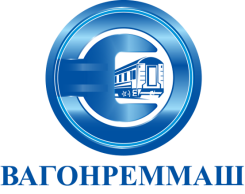 АКЦИОНЕРНОЕ ОБЩЕСТВО «ВАГОНРЕММАШ»Филиал Тамбовский вагоноремонтный завод392009, г. Тамбов, пл. Мастерских, д. 1тел. (4752) 44-49-59, факс 44-49-02, e-mail: tvrz@vagonremmash.ru